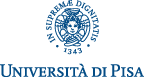 Dipartimento di Ingegneria Civile e IndustrialeLaurea Triennale in Ingegneria GestionaleElaborato per la Prova FinaleTitolo RELATORI	IL CANDIDATOProf. Ing. Nome Cognome	Nome Cognome 			Dipartimento di…	indirizzo e-mailIng. Nome CognomeDipartimento di…gg/mm/aaaaIstruzioni per la compilazione dell’elaboratoLa lunghezza totale del documento (esclusi il frontespizio e la bibliografia) non deve essere superiore a 5 pagine.Il formato da utilizzare deve essere identico a quello riportato nel presente documento.La sintesi deve essere suddivisa in Paragrafi, Sottoparagrafi etc., organizzati in livelli successivi e numerati in progressione nel seguente modo:1.1.11.1.1 ecc.Le figure, se presenti, devono essere numerate in modo progressivo. La didascalia deve essere sempre presente e centrata rispetto alla figura. Ogni figura deve essere richiamata nel testo attraverso il suo numero (Es.: … come mostrato nella Fig. 12, …). I caratteri utilizzati nelle Figure devono risultare chiaramente leggibili e possibilmente proporzionati a quelli utilizzati per il testo.